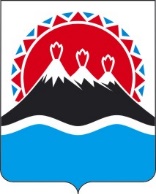 П О С Т А Н О В Л Е Н И ЕРЕГИОНАЛЬНОЙ СЛУЖБЫ ПО ТАРИФАМ И ЦЕНАМ  КАМЧАТСКОГО КРАЯ                   г. Петропавловск-КамчатскийВ соответствии с Федеральным законом от 07.12.2011 № 416-ФЗ «О водо-снабжении и водоотведении», постановлением Правительства Российской Федерации от 13.05.2013 № 406 «О государственном регулировании тарифов в сфере водоснабжения и водоотведения», приказом ФСТ России от 27.12.2013 № 1746-э «Об утверждении Методических указаний по расчету регулируемых тарифов в сфере водоснабжения и водоотведения», постановлением Правительства Камчатского края от 19.12.2008 № 424-П «Об утверждении Положения о Региональной службе по тарифам и ценам Камчатского края», протоколом Правления Региональной службы по тарифам и ценам Камчатского края от ХХ.11.2020 № ХХПОСТАНОВЛЯЮ:1. Внести в постановление Региональной службы по тарифам и ценам Камчатского края от 20.11.2018 № 274 «Об утверждении тарифов на водоотведение ООО «ЖБФ и Ко» потребителям Петропавловск-Камчатского городского округа на 2019-2023 годы» следующие изменения: часть 3 изложить в следующей редакции:«3. Утвердить и ввести в действие на 2019-2023 годы тарифы на водоотведение ООО «ЖБФ и Ко» потребителям Петропавловск-Камчатскго городского округа, с календарной разбивкой согласно приложению 3.»;2) приложение 1 изложить в редакции, согласно приложению 1 к настоящему постановлению;3) дополнить приложением 3, изложив его в редакции, согласно приложению 2 к настоящему постановлению.2. Настоящее постановление вступает в силу через десять дней после дня его официального опубликования.Приложение 1к постановлению Региональной службыпо тарифам и ценам Камчатского края от ХХ.11.2020 № ХХ«Приложение № 1к постановлению Региональной службы по тарифам и ценам Камчатского краяот 20.11.2018 № 274Производственная программа ООО «ЖБФ и Ко» в сфере водоотведения 
в Петропавловск-Камчатском городском округе на 2019-2023 годыРаздел 1. Паспорт регулируемой организацииРаздел 2. Планируемый объем принимаемых сточных водРаздел 3. Перечень плановых мероприятий по повышению эффективности деятельности организации коммунального комплексаРаздел 4. Объем финансовых потребностей, необходимых для реализации производственной программы в сфере водоотведения Раздел 5. График реализации мероприятий производственной программы в 
сфере водоотведенияРаздел 6. Плановые показатели надежности, качества и энергетической 
эффективности централизованных систем водоотведения».Приложение 2к постановлению Региональной службыпо тарифам и ценам Камчатского края от ХХ.10.2020 № ХХ«Приложение 3к постановлению Региональной службы по тарифам и ценам Камчатского края от 20.11.2018 № 274Тарифы на водоотведение ООО «ЖБФ и Ко» 
для потребителей Петропавловск-Камчатского городского округаЭкономически обоснованные тарифы для потребителей (без НДС)».[Дата регистрации]№[Номер документа]О внесении изменений в постанов-ление Региональной службы по тарифам и ценам Камчатского края от 20.11.2018 № 274 «Об утверждении тарифов на водоотведение ООО «ЖБФ и Ко» потребителям Петропавловск-Камчатского городского округа на 2019-2023 годы»И.о. Руководителя[горизонтальный штамп подписи 1]А.А. Питиримов№ п/пРегулируемая организация, 
в отношении которой 
разработана производственная 
программаУполномоченныйорган, утверждающий производственную программуПериод 
реализации производ-ственной программы1.Наименование 
полное / сокращенноеОбщество с ограниченной ответственностью «Жестяно-баночная фабрика и Ко» / 
ООО «ЖБФ и Ко»Региональная служба по тарифам и ценам Камчатского края2019-2023 годы2. Юридический 
адрес/фактический адресИндустриальная ул., д. 38 
г. Петропавловск-Камчатский, Камчатский край, 683015 / Индустриальная ул., д. 38 г. Петропавловск-Камчатский, Камчатский край, 683015Ленинградская ул., 118, г. Петропавловск-Камчатский, 6830032019-2023 годыN 
п/пПоказатели 
производственной программыЕдиницы 
измерения2019 год2020 год2021 год2022 год2023 год123456781. Объем реализации услуг, в том числе по потребителям:тыс. м3131,6131,6131,6131,6131,61.1- населениютыс. м3-----1.2- бюджетным потребителямтыс. м3-----1.3- прочим потребителям тыс. м3131,6131,6131,6131,6131,6N 
п/пНаименование 
мероприятияСрок 
реализации мероприятийФинансовые
потребности 
на реализацию
мероприятий, 
тыс. руб.Ожидаемый эффектОжидаемый эффектN 
п/пНаименование 
мероприятияСрок 
реализации мероприятийФинансовые
потребности 
на реализацию
мероприятий, 
тыс. руб.наименование 
показателятыс. руб./%123456Мероприятия1. Текущий ремонт и техническое обслуживание объектов централизованных систем водоотведения либо объектов, входящих в состав таких систем2019 год313,50Обеспечение бесперебойной работы объектов водоотведения, качественного предоставления услуг 1. Текущий ремонт и техническое обслуживание объектов централизованных систем водоотведения либо объектов, входящих в состав таких систем2020 год319,68Обеспечение бесперебойной работы объектов водоотведения, качественного предоставления услуг 1. Текущий ремонт и техническое обслуживание объектов централизованных систем водоотведения либо объектов, входящих в состав таких систем2021 год327,87Обеспечение бесперебойной работы объектов водоотведения, качественного предоставления услуг 1. Текущий ремонт и техническое обслуживание объектов централизованных систем водоотведения либо объектов, входящих в состав таких систем2022 год337,25Обеспечение бесперебойной работы объектов водоотведения, качественного предоставления услуг 1. Текущий ремонт и техническое обслуживание объектов централизованных систем водоотведения либо объектов, входящих в состав таких систем2023 год347,24Обеспечение бесперебойной работы объектов водоотведения, качественного предоставления услуг Итого: 1645,54N 
п/пПоказателиГодтыс. руб.12341.Необходимая валовая выручка20192464,632.Необходимая валовая выручка20202514,513.Необходимая валовая выручка20212578,084.Необходимая валовая выручка20222674,265.Необходимая валовая выручка20232766,35Nп/пНаименование мероприятияГодСрок выполнения мероприятий производственной программы (тыс. руб.)Срок выполнения мероприятий производственной программы (тыс. руб.)Срок выполнения мероприятий производственной программы (тыс. руб.)Срок выполнения мероприятий производственной программы (тыс. руб.)Nп/пНаименование мероприятияГод1 квартал2 квартал3 квартал4 квартал12345671.Текущий ремонт и техническое обслуживание объектов централизованных систем водоотведения либо объектов, входящих в состав таких систем201978,3878,3878,3878,361.Текущий ремонт и техническое обслуживание объектов централизованных систем водоотведения либо объектов, входящих в состав таких систем202079,9279,9279,9279,921.Текущий ремонт и техническое обслуживание объектов централизованных систем водоотведения либо объектов, входящих в состав таких систем202181,9781,9781,9781,961.Текущий ремонт и техническое обслуживание объектов централизованных систем водоотведения либо объектов, входящих в состав таких систем202284,3184,3184,3184,321.Текущий ремонт и техническое обслуживание объектов централизованных систем водоотведения либо объектов, входящих в состав таких систем202386,8186,8186,8186,81N 
п/пНаименование показателяЕд.
измерения2019 год2020 год2021 год2022 год2023 год123456781.Показатели надежности и бесперебойности водоотведенияПоказатели надежности и бесперебойности водоотведенияПоказатели надежности и бесперебойности водоотведенияПоказатели надежности и бесперебойности водоотведенияПоказатели надежности и бесперебойности водоотведенияПоказатели надежности и бесперебойности водоотведенияПоказатели надежности и бесперебойности водоотведения1.1.Удельное количество аварий и засоров в расчете на протяженность канализационной сети в годед./км 111112.Показатели качества очистки сточных водПоказатели качества очистки сточных водПоказатели качества очистки сточных водПоказатели качества очистки сточных водПоказатели качества очистки сточных водПоказатели качества очистки сточных водПоказатели качества очистки сточных вод2.1.Доля сточных вод, не подвергающихся очистке, в общем объеме сточных вод, сбрасываемых в централизованные общесплавные или бытовые системы водоотведения%2.2.Доля поверхностных сточных вод, не подвергающихся очистке, в общем объеме поверхностных сточных вод, принимаемых в централизованную ливневую систему водоотведения%2.3.Доля проб сточных вод, не соответствующих установленным нормативам допустимых сбросов, лимитам на сбросы, рассчитанная применительно к видам централизованных систем водоотведения раздельно по видам систем канализации%3.Показатели энергетической эффективностиПоказатели энергетической эффективностиПоказатели энергетической эффективностиПоказатели энергетической эффективностиПоказатели энергетической эффективностиПоказатели энергетической эффективностиПоказатели энергетической эффективности3.1.Удельный расход электрической энергии, потребляемой в технологическом процессе очистки сточных вод, на единицу объема очищаемых сточных водкВт*ч/ куб. м3.2.Удельный расход электрической энергии, потребляемой в технологическом процессе транспортировки сточных вод, на единицу объема транспортируемых сточных водкВт*ч/ куб. м0,2770,2770,2770,2770,277№ п/пНаименование 
регулируемой 
организацииГод (период) Тариф на водоотведение, руб./куб.м1.ООО «ЖБФ и Ко»01.01.2019-30.06.201918,471.ООО «ЖБФ и Ко»01.07.2019-31.12.201919,002.ООО «ЖБФ и Ко»01.01.2020-30.06.202019,002.ООО «ЖБФ и Ко»01.07.2020-31.12.202019,223.ООО «ЖБФ и Ко»01.01.2021-30.06.202119,223.ООО «ЖБФ и Ко»01.07.2021-31.12.202119,984.ООО «ЖБФ и Ко»01.01.2022-30.06.202219,984.ООО «ЖБФ и Ко»01.07.2022-31.12.202220,685.ООО «ЖБФ и Ко»01.01.2023-30.06.202320,685.ООО «ЖБФ и Ко»01.07.2023-31.12.202321,38